Железный порт 2019- ОТЕЛЬ «Сайгон»Отдых в Железном Порту – это отдых на золотых песках на берегу открытого Черного моря, которое здесь кажется безбрежным океаном.   Проживание: отель "Сайгон" расположен в 5 минутах ходьбы от широченного песчаного пляжа.
Размещение: 2-х, 3-х, 4-х местных номерах; имеются номера с балконом и без. В номере: новая мебель, кондиционер, холодильник, стол, душ, туалет, умывальник, ТВ.При бронировании тура оплачивается только туруслуга 50 бел.руб. с человекаЦены действительны при бронировании тура до 31 марта 2019 года!Дети до 5-ти лет без места - стоимость  85$.Скидка для детей (до 11,99 лет) на основном месте 10$.Доплата за одноместное размещение в двухместном номере 100$.
Доплата за номер с балконом = 20$ (за двухместный номер) и 30$ (за трехместный номер).
В СТОИМОСТЬ ВХОДИТ:- проезд на автобусе Новополоцк-Полоцк-Витебск-Орша-Железный-Порт и обратно, - проживание в отеле 10 дней/9 ночей,- сопровождение опытным руководителем группы, - курортный сбор.ДОПОЛНИТЕЛЬНО ОПЛАЧИВАЕТСЯ:- туристическая услуга 50 бел. руб. (оплачивается при заключении договора); - туристическая услуга дети до 11,99 лет - 25 бел. руб.- экскурсионное обслуживание;- медицинская страховка;НЕОБХОДИМЫЕ ДОКУМЕНТЫ: - действительный паспорт;- детям до 18 лет, выезжающим без родителей – паспорт + нотариально заверенное согласие на выезд от обоих родителей;- медицинская страховка (рекомендуется); Туристическая компания «Транс Бус плюс» оставляет за собой право, в случае причин непреодолимого характера, вносить некоторые изменения в программу тура без уменьшения общего объема и качества услуг, в том числе предоставлять замену отеля на равнозначный.  Туристическая компания не несет ответственности за время прохождения границы и пробки на дорогах.1 день: 9:00 выезд из Н.Полоцка, Полоцка, в 11:00 выезд из Витебска, 12:00 из Орши. Прохождение границы Республика Беларусь-Украина. Ночной переезд. Транзит по территории Украины.
2 день: прибытие на курорт.
2-10 день: заселение в отель, отдых на море.
11 день: освобождение номеров. 17:00 отправление автобуса. Ночной переезд. Транзит по территории Украины.
12 день: прибытие в Оршу, Витебск, Полоцк, Новополоцк (в середине дня).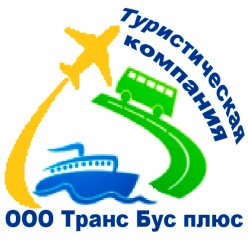 ООО Туристическая компания «Транс Бус плюс»210001 РБ г. Витебск ул. Димитрова 10А,3 этаж, офисы № 3, 10Время работы: ежедневно с 11:00 до 18:00УНП 391811752+375 (212) 65-56-06+375 (33) 660-54-54 (мтс)+375 (29) 292-22-28 (мтс)+375 (33) 904-04-24 (велком)Сайт www.transbus.bye-mail: transbusplus@mail.ruДата выездаОтдых на курортеДата возвращенияКол-во ночей/днейСтоимость на одного человека в номере в $Стоимость на одного человека в номере в $Стоимость на одного человека в номере в $Стоимость на одного человека в номере в $Дата выездаОтдых на курортеДата возвращенияКол-во ночей/дней2-х местный3-х местный4-х местныйДоп. место в номере14.0615.06-24.0625.069/101451351259523.0624.06-03.0704.079/1016015014011002.0703.07-12.0713.079/1018017016011011.0712.07-21.0722.079/1018017016012020.0721.07-30.0731.079/1019017516512029.0730.07-08.0809.089/1019017516512007.0808.08-17.0818.089/1019017516512016.0817.08-26.0827.089/1017516515511025.0826.08-04.0905.099/1013512512095